PRIJAVA NA NATJEČAJ ZA DODJELU REKTOROVE NAGRADE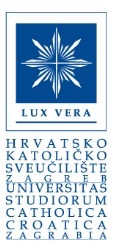 ZA IZVRSNOST TIJEKOM PREDDIPLOMSKOG SVEUČILIŠNOG STUDIJAZA AKADEMSKU GODINU 2018./2019.        Vlastoručni potpisU Zagrebu, ____________________  				________________________OSOBNI PODACIOSOBNI PODACIIme i prezime JMBAGZavršen preddiplomski sveučilišni studij KomunikologijaPovijestPsihologijaSestrinstvoSociologijaUVJETI ZA DODJELU REKTOROVE NAGRADEUVJETI ZA DODJELU REKTOROVE NAGRADE da je kandidat završio studij do 30. rujna prethodne akademske godine;  da je kandidat među 30% sveučilišnih prvostupnika koji su preddiplomski sveučilišni studij završili do 30. rujna prethodne akademske godine s najboljim težinskim prosjekom (ne manje od 4,0) ostvarenim tijekom preddiplomskog sveučilišnog studija;  da kandidat nije ponavljao godinu, pri čemu se smatra da kandidat nije ponavljao godinu ako je do kraja treće godine preddiplomskog studija položio sve propisane ispite osim izrade završnog rada;  da kandidatu tijekom studija nije izrečena stegovna mjera.  da je kandidat završio studij do 30. rujna prethodne akademske godine;  da je kandidat među 30% sveučilišnih prvostupnika koji su preddiplomski sveučilišni studij završili do 30. rujna prethodne akademske godine s najboljim težinskim prosjekom (ne manje od 4,0) ostvarenim tijekom preddiplomskog sveučilišnog studija;  da kandidat nije ponavljao godinu, pri čemu se smatra da kandidat nije ponavljao godinu ako je do kraja treće godine preddiplomskog studija položio sve propisane ispite osim izrade završnog rada;  da kandidatu tijekom studija nije izrečena stegovna mjera. OBVEZNI PRILOZIOBVEZNI PRILOZIDokazi o dodatnim postignućima: ostvarene znanstvene aktivnosti (objavljeni znanstveni radovi, izlaganja na znanstvenim skupovima i sl.);  ostvarene stručne i izvannastavne aktivnosti (objavljeni stručni radovi, izlaganje na stručnim skupovima, članstvo u odboru za organizaciju stručnog ili znanstvenog skupa, članstvo u studentskim organizacijama, članstvo u Studentskom zboru i u tijelima Sveučilišta, status demonstratora, dobiveno priznanje sveučilišnog odjela i sl.)  ostvarene aktivnosti izvan Sveučilišta (upisan drugi studij, završene ljetne škole, radionice, škole, tečajevi, volonterstvo, sportske aktivnosti, izložbe i sl.).Dokazi o dodatnim postignućima: ostvarene znanstvene aktivnosti (objavljeni znanstveni radovi, izlaganja na znanstvenim skupovima i sl.);  ostvarene stručne i izvannastavne aktivnosti (objavljeni stručni radovi, izlaganje na stručnim skupovima, članstvo u odboru za organizaciju stručnog ili znanstvenog skupa, članstvo u studentskim organizacijama, članstvo u Studentskom zboru i u tijelima Sveučilišta, status demonstratora, dobiveno priznanje sveučilišnog odjela i sl.)  ostvarene aktivnosti izvan Sveučilišta (upisan drugi studij, završene ljetne škole, radionice, škole, tečajevi, volonterstvo, sportske aktivnosti, izložbe i sl.).